Дополнительные выборы депутатов совета депутатов муниципального образования Тельмановское сельское поселение Тосненского района Ленинградской области четвертого созыва по Тельмановскому пятимандатному избирательному округу № 32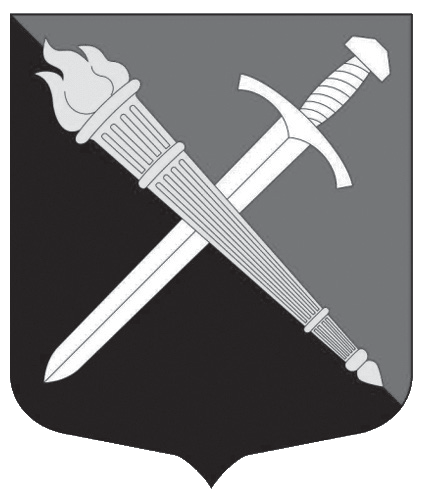 7 июня 2020 года Территориальная избирательная комиссияТосненского муниципального района Ленинградской областиРЕШЕНИЕ13 марта 2020 года№ 92/1016О возложении полномочий окружной избирательной комиссии по дополнительным выборам депутатов совета депутатов муниципального образования Тельмановское сельское поселение Тосненского района Ленинградской области четвертого созыва по Тельмановскому пятимандатному избирательному округу № 32 на территориальную избирательную комиссию Тосненского муниципального районаВ соответствии с пунктом 9 статьи 20 Федерального закона  от  12  июня  20102  года  №  67-ФЗ  «Об  основных гарантиях избирательных прав и  права на  участие   в референдуме граждан Российской Федерации», частью 1 статьи 10 областного закона от 15 мая 2013 года № 26-оз«О системе избирательных комиссий и избирательных участках в Ленинградской области» территориальная избирательная комиссия Тосненского муниципального района с полномочиями избирательной комиссии муниципального образования Тельмановское сельское поселение Тосненского района Ленинградской областиРЕШИЛА:На период подготовки и проведения дополнительных выборов депутатов совета депутатов муниципального образования Тельмановское сельское поселение Тосненского района Ленинградской области четвертого созыва по Тельмановскому  пятимандатному избирательному округу№ 32 возложить полномочия окружной избирательной комиссии Тельмановского пятимандатного избирательного округа № 32 на территориальную избирательную комиссиюТосненского муниципального района Ленинградской области.При исполнении полномочий окружной избирательной комиссии, указанной в пункте 1 настоящего решения, использовать бланки и печать территориальной избирательной комиссии Тосненского муниципального района Ленинградской области.Опубликовать настоящее решение в газете «Тосно Тime» и разместить на сайте территориальной избирательной комиссии Тосненского муниципального района в сети «Интернет».Контроль за выполнением настоящего решения возложить на секретаря территориальной избирательной комиссии Тосненского муниципального района Онегину Т.Н.Председатель территориальной избирательной комиссииТосненского  муниципального районаА.Д. НаумовСекретарь территориальной избирательной комиссииТосненского  муниципального районаТ.Н.ОнегинаПредварительное голосование по кандидатурамдля последующего выдвижения от Партии «ЕДИНАЯ РОССИЯ»Местным политический советом Тосненского местного отделения Партии «ЕДИНАЯ  РОССИЯ»  принято  решение  о проведении 03 апреля 2020 года предварительного голосования по кандидатурам для последующего выдвижения от Партии«ЕДИНАЯ РОССИЯ» на дополнительных выборах депутатов совета депутатов Тельмановского сельского поселения Тосненского района Ленинградской области по пятимадатному избирательному округу № 32.Приём    заявлений    по    кандидатурам     для    участия в предварительном голосовании осуществляется по адресу: Ленинградская обл., г. Тосно, пр. Ленина, д. 45, офис 2.Время приема: с понедельника по пятницу с 10.00 до 16.00 часов (перерыв с 13.00 до 14.00 часов).Срок приема документов - до 27 марта 2020 года включительно.Телефон: 8-(931)-350-06-71.№ 3 (15) март 2020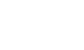 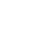 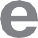 Дополнительные выборы депутатов совета депутатов муниципального образования Тельмановское сельское поселение Тосненского района Ленинградской области четвертого созыва по Тельмановскому пятимандатному избирательному округу № 327 июня 2020 года Территориальная избирательная комиссияТосненского муниципального района Ленинградской областиРЕШЕНИЕ13 марта 2020 года№ 92/1024О режиме работы территориальной избирательной комиссии Тосненского муниципального района в период подготовки и проведения дополнительных выборов депутатов совета депутатов муниципального образования Тельмановское сельское поселение Тосненского района Ленинградской области четвертого созыва по Тельмановскому пятимандатному избирательному округу №32 , назначенных на 7 июня 2020 годаВ соответствии с Федеральным законом от 12 июня 2002 года № 67-ФЗ «Об основных гарантиях избирательных прав и права на участие в референдуме граждан Российской Федерации», областным законом от 15  мая 2013  № 26-оз«О системе избирательных комиссий и избирательных участках в Ленинградской области», на основании решения территориальной избирательной комиссии Тосненского муниципального района от 13 марта 2020 года № 92/1015 «О календарном плане мероприятий по подготовке и проведению дополнительных выборов депутатов совета депутатов муниципального образования Тельмановское сельское поселение Тосненского района Ленинградской области четвертого созыва по  Тельмановскому  пятимандатному  избирательному округу№ 32, назначенных на 7 июня 2020 года» территориальная избирательная комиссия Тосненского муниципального района с полномочиями избирательной комиссии муниципального образования Тельмановское сельское поселение Тосненского района Ленинградской областиРЕШИЛА:Установить режим работы территориальной избирательной комиссии Тосненского муниципального района в период избирательной кампании по дополнительным выборам депутатов совета депутатов муниципального образования Тельмановское сельское поселение Тосненского района Ленинградской области четвертого созыва по Тельмановскому пятимандатному избирательному округу №32:с понедельника по четверг - с 9.00 часов до 18.00 часов,в пятницу – с 9.00 часов до 17.00 часов;перерыв с 13.00 часов до 14.00 часов; суббота, воскресенье – выходной.Установить следующий график приема рабочей группой территориальной избирательной комиссии Тосненского муниципального района документов, необходимых для выдвижения и регистрации кандидатов:в будние дни – с 16.00 часов до 20.00 часов;в выходные дни – с 10.00 часов до 14.00 часов;19 апреля 2020 года (последний день приема документов, необходимых для выдвижения кандидата) – с 14.00 часов до 18.00 часов;22 апреля 2020 года (последний день приема документов, необходимых для регистрации кандидата) – с 14.00 часов до 18.00 часов.Опубликовать настоящее решение в газете «Тосно Time» и разместить на сайте территориальной избирательной комиссии Тосненского муниципального района в сети «Интернет».Контроль за выполнением настоящего решения возложить на секретаря территориальной избирательной комиссии Тосненского муниципального района Ленинградской области Онегину Т.Н.Председатель территориальной избирательной комиссииТосненского  муниципального районаА.Д. НаумовСекретарь территориальной избирательной комиссииТосненского  муниципального районаТ.Н.ОнегинаТерриториальная избирательная комиссия Тосненского муниципального района Ленинградской области информирует, что на основании сведений, представленных Управлением Федеральной службы по надзору в сфере связи, информационных технологий и массовых коммуникаций по Северо-Западному Федеральному округу (исх. № 6973-08/78 от 17.03.2020 года), муниципальных организаций телерадиовещания и муниципальных периодических печатных изданий, обязанных предоставлять эфирное время, печатную площадь для проведения предвыборной агитации на дополнительных выборах депутатов советов депутатов муниципального образования Тельмановское сельское поселение Тосненского района Ленинградской области, назначенных на 7 июня 2020 года, не зарегистрировано.Газета «Тосно Time»Учредитель: Администрация муниципального образования Тельмановское сельское поселение Тосненского района Ленинградской областиАдрес учредителя и редакции: 187032, Ленинградская область,Тосненский район, п. Тельмана, д. 50, тел.: 8 (813-61) 48-171Издатель: ИП Елпатьевская Ольга БорисовнаАдрес издателя: 196657,Санкт-Петербург, ул. В.Слуцкой, д. 87Главный редактор: С.А. ПриходькоОтпечатано: 187032, Ленинградская область, Тосненский район,п. Тельмана, д. 50Тираж: 999 экз.Дата подписания в печать: 27.03.2020 г. Установленное время подписания – 14.00. Фактическое время подписания – 14.00. Дата выхода: 27.03.2020 г.Распространяется бесплатно. 6+